Предмет1 А3 Г5 А6 Б9 ВРусский языкРабота в прописи стр. 28-29работа на платформе Яндекс.УчебникПараграф 5, упр. 74упражнение 19 письменно, повторить правила обособления определений. Родная литература: письменная характеристика героев комедии "Бригадир" Д. ФонвизинаНемецкий язык (Сафьянова)Контрольная работа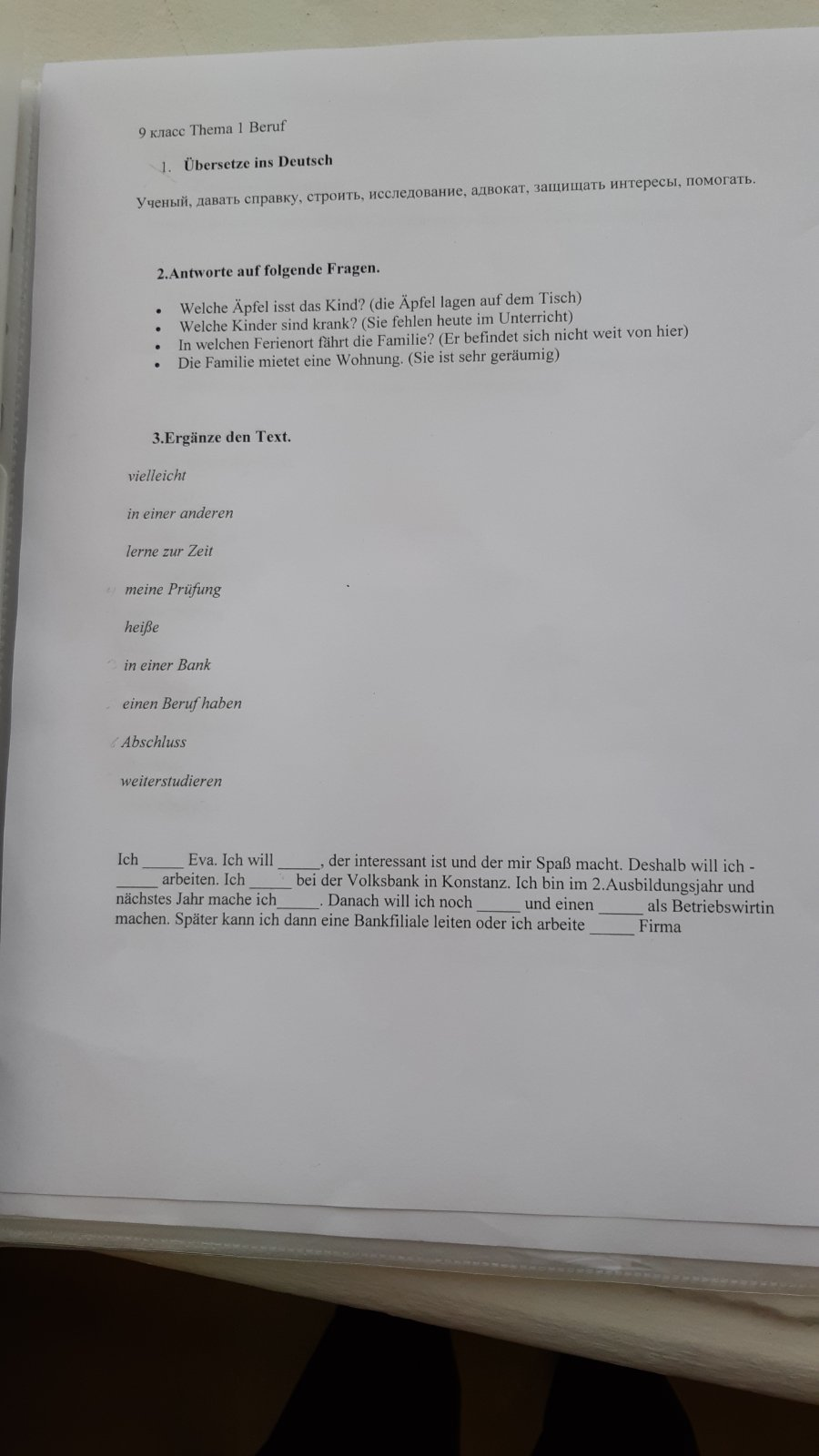 Английский язык (Русакова)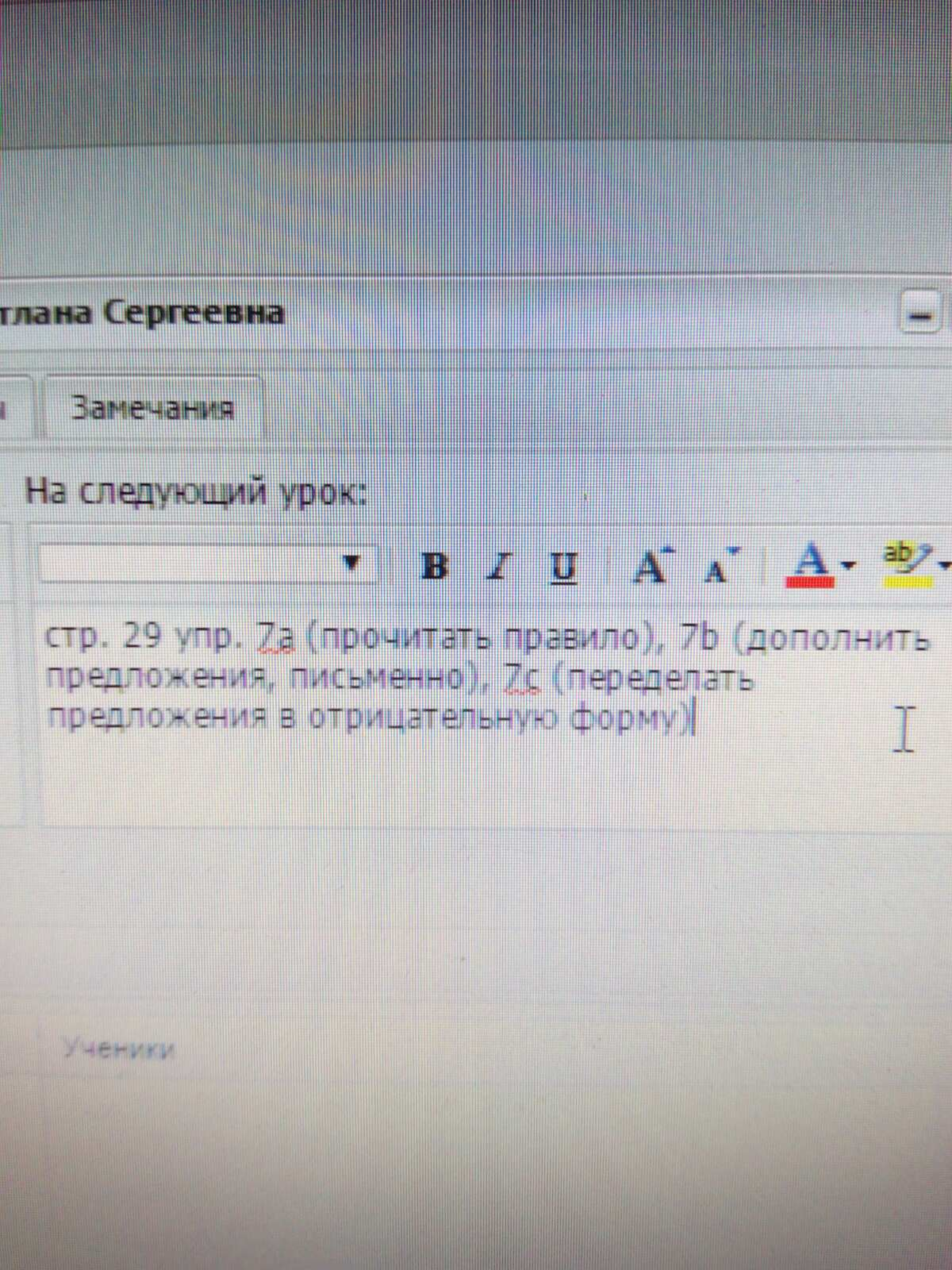 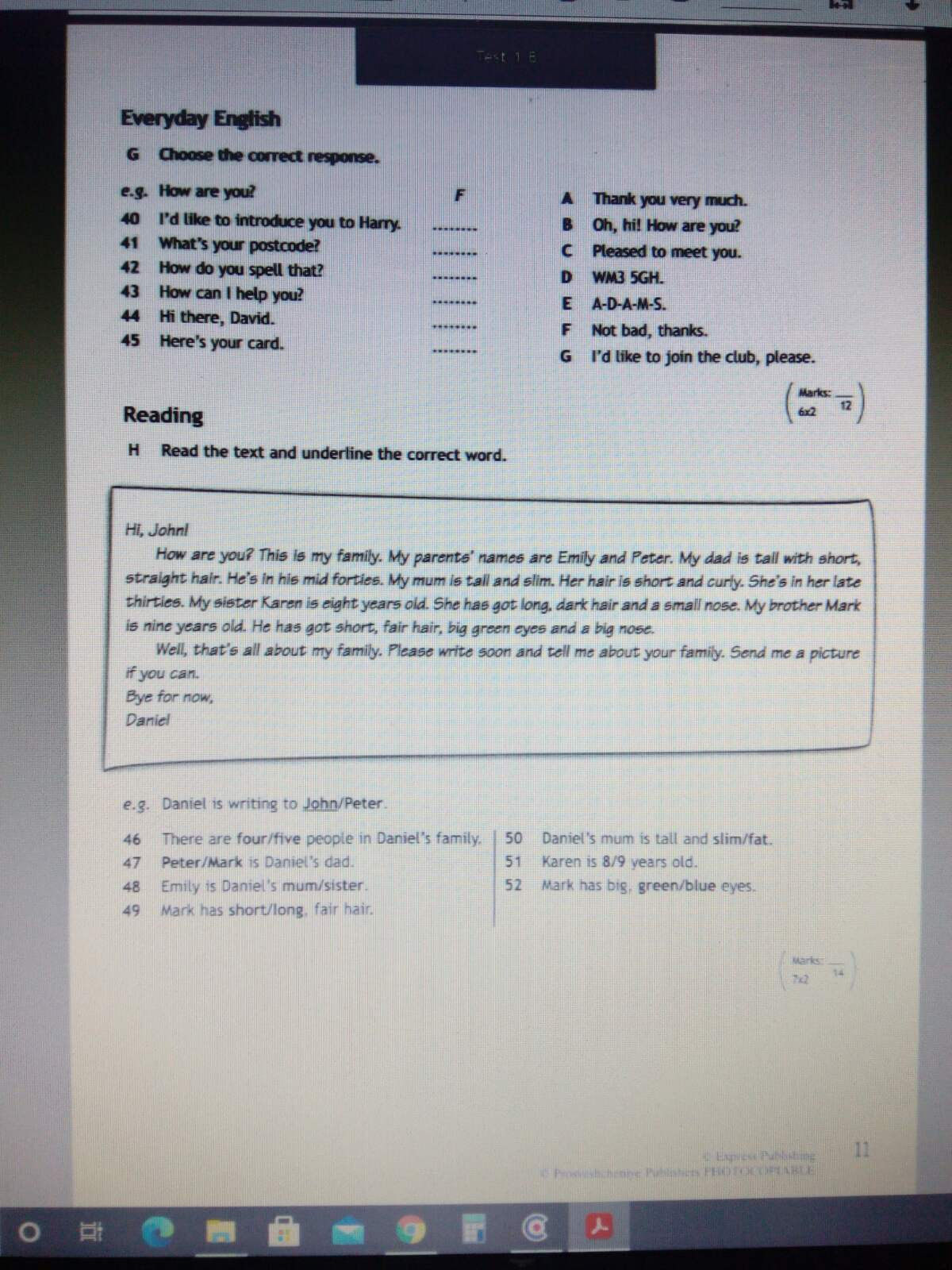 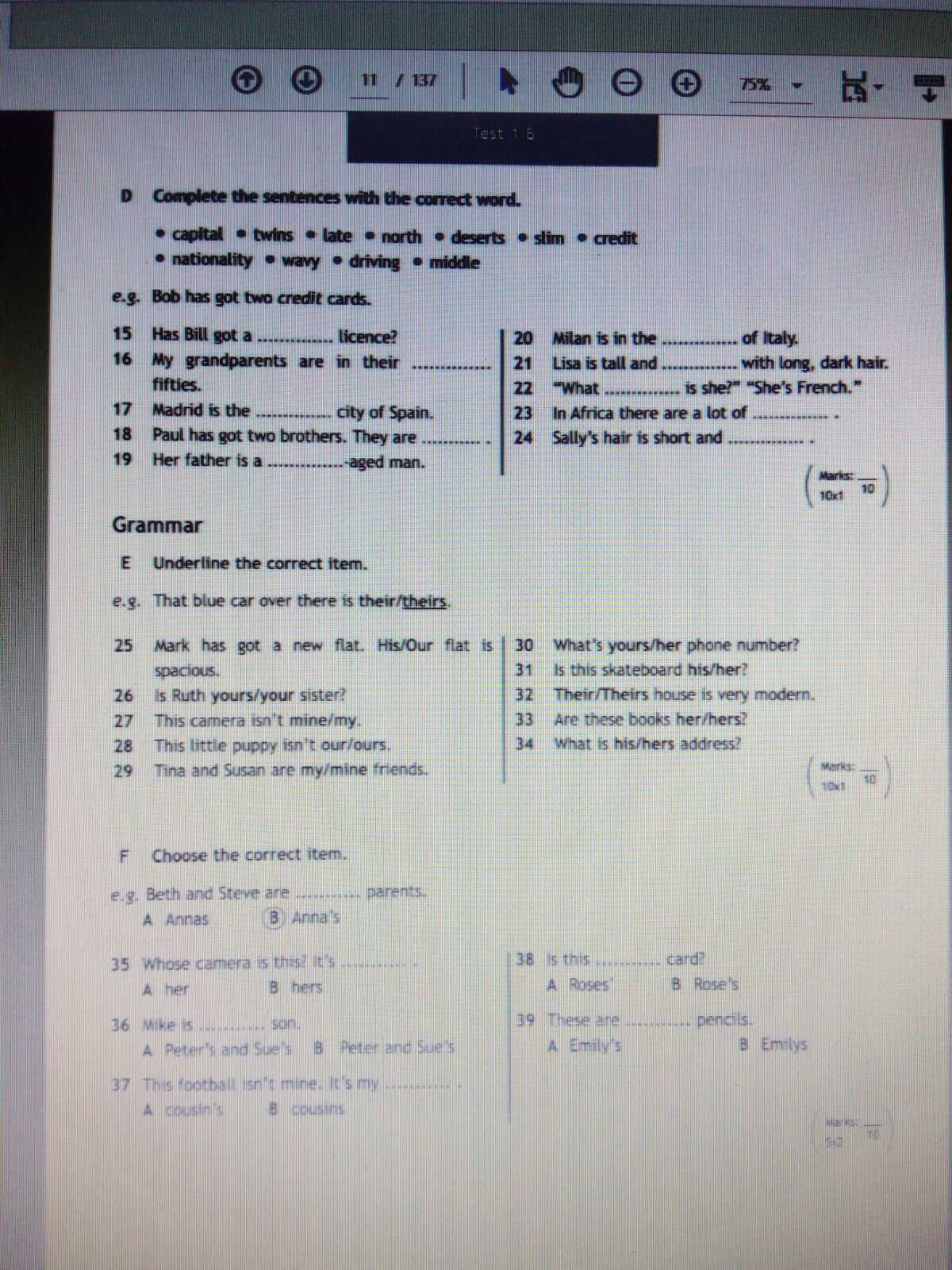 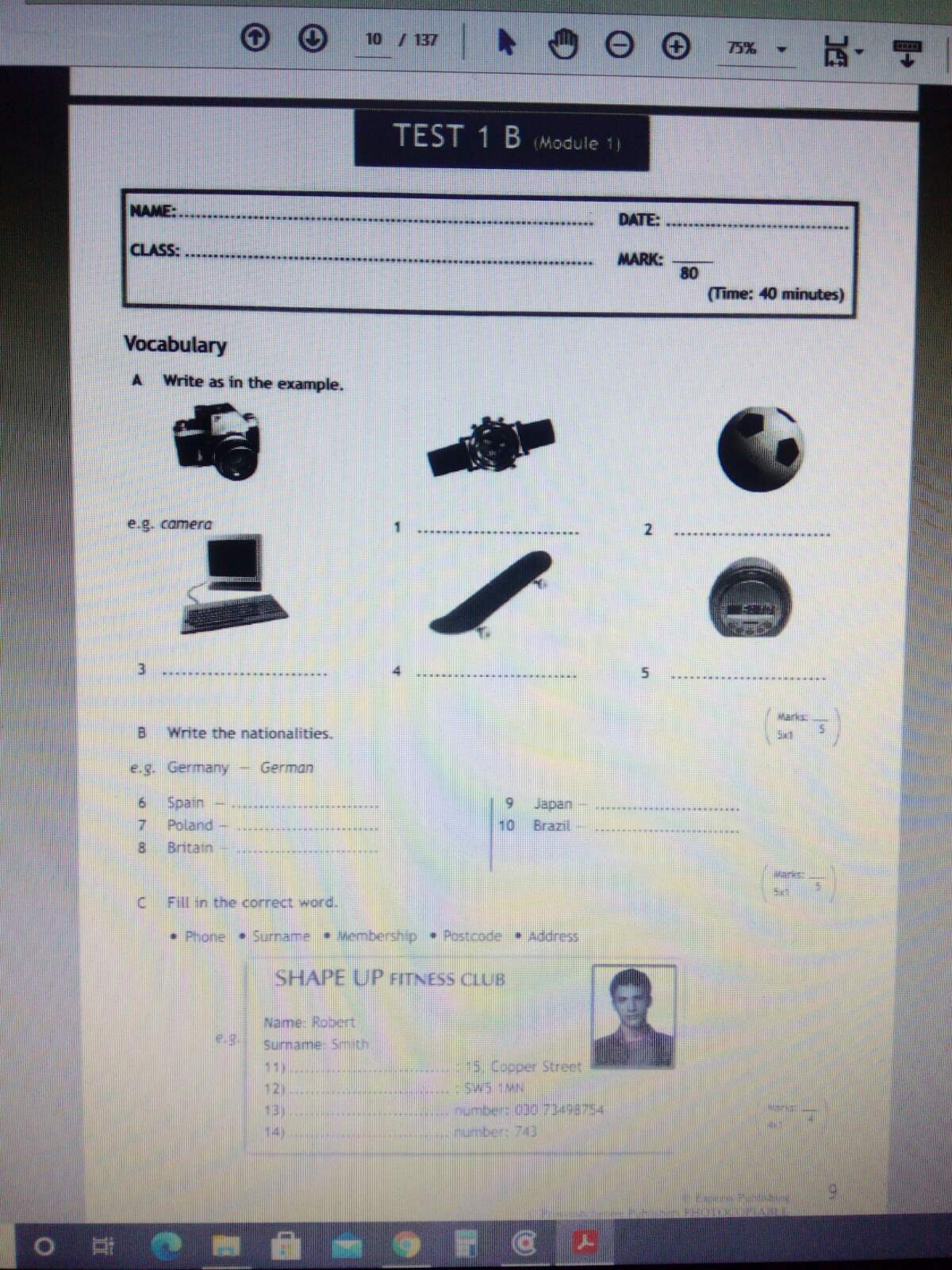 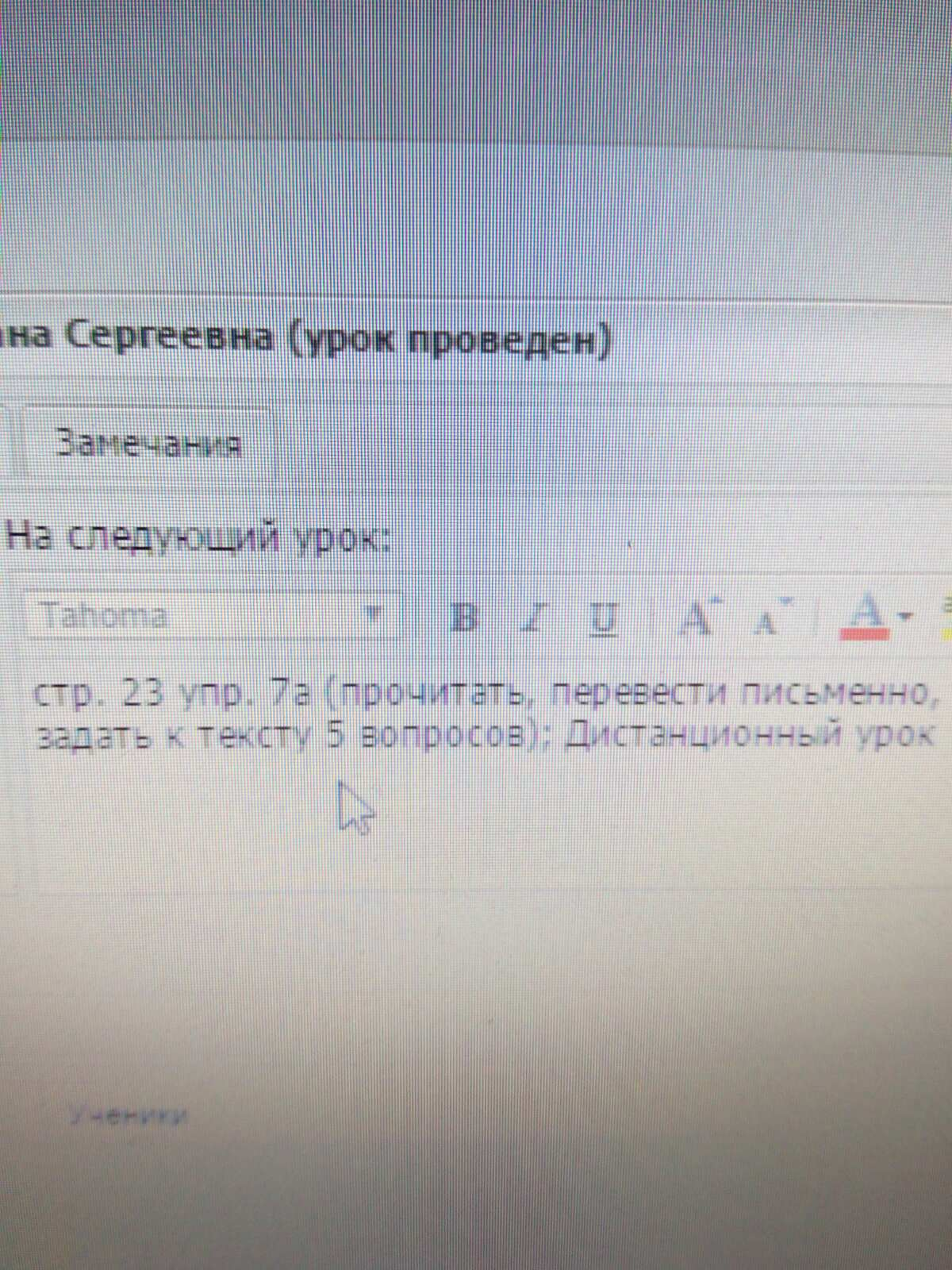 историяhttps://forms.gle/p3P2orpzRb4XBktM7Параграф 8 изучить, ответить на вопросы 1, 2, 3 страница 66 учебника, письменно. Вопрос 1: на какие ветви делятся славянские народы ответить в виде схемы.алгебрап. 3 учить, номер 59математикаУрок 13. Стр. 30-33. Устно выполнить задания. Задание №5 выполнить письменно (рисовать фишки).работа на платформе Яндекс.Учебникп.1.7, номер 88 (2 столбик)п 1.6,  95 (в,г), 97 (а)информатика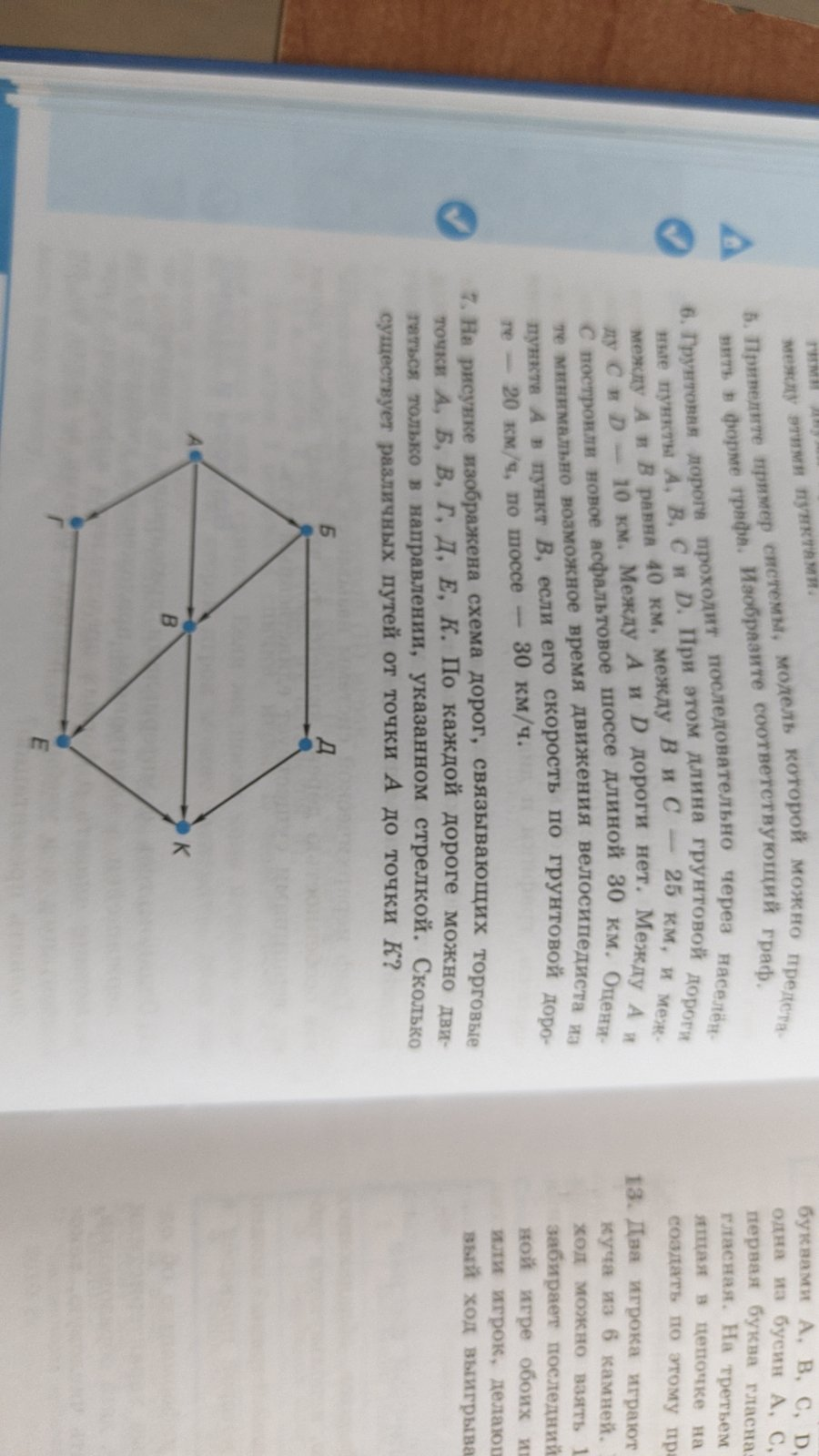 № 6,7 письменно, отправить на почту foryolo@mail.ru литературастр. 55-56, задание под тройной стрелочкой (письменно)Литератураное чтение(Букварь) Стр.22-24. Проговорить слова, при этом интонацией выделять нужные звуки под знаком вопроса.Придумать рассказ про котенка, и рассказать, что было дальше.чтение на свободную тему с отметкой в чит дневникеОкружающий миручимся читать географическую карту